АДМИНИСТРАЦИЯ ГОРОДСКОГО ПОСЕЛЕНИЯ ИГРИМБерезовского районаХанты-Мансийского автономного округа – ЮгрыПОСТАНОВЛЕНИЕот «09» октября 2023 год                                                                              № 113пгт. ИгримПриложениек постановлению администрации   городского поселения Игримот «09» октября 2023 г. № 113Схема границ земель, предполагаемых к использованиюдля размещения объекта, на кадастровом плане территории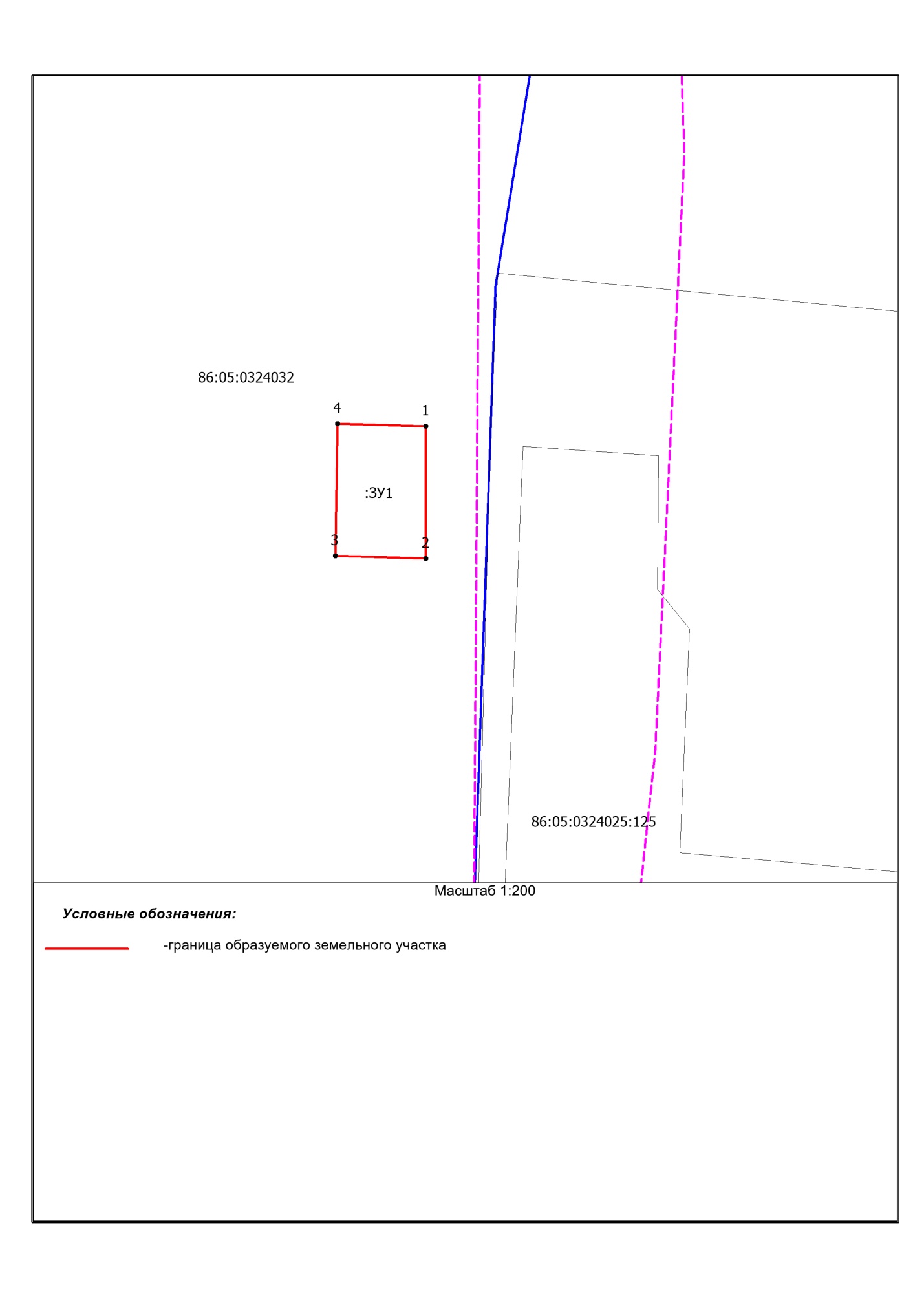 Кадастровый квартал: 86:05:0324032Система координат: ХМАО- Югра 86 зона 1О выдаче разрешения на размещение объекта на землях, находящихся в государственной собственности, без предоставления земельных участков и установления сервитутов         В соответствии с пунктом 3 статьи 39.36. Земельного кодекса Российской Федерации, постановлением Правительства Российской Федерации от 03.12.2014 № 1300 «Об утверждении перечня видов объектов, размещение которых может осуществляться на землях или земельных участках, находящихся в государственной или муниципальной собственности, без предоставления земельных участков и установления сервитутов», постановлением Правительства Ханты-Мансийского автономного округа-Югры от 19.06.2015 № 174-п «О порядке и условиях размещения объектов, виды которых установлены Правительством Российской Федерации и размещение которых может осуществляться на землях или земельных участках, находящихся в государственной или муниципальной собственности, без предоставления земельных участков и установления сервитутов в Ханты-Мансийском автономном округе - Югре», постановлением Правительства Ханты-Мансийского автономного округа-Югры от 11.07.2014  № 257-п «Об установлении перечня случаев, при которых не требуется получение разрешения на строительство на территории Ханты-Мансийского автономного округа –Югры», и на основании поданного заявления Общества с ограниченной ответственностью «ЕКАТЕРИНБУРГ-2000», администрация городского поселения ИгримПОСТАНОВЛЯЕТ:1. Разрешить Обществу с ограниченной ответственностью «ЕКАТЕРИНБУРГ-2000» (ООО «ЕКАТЕРИНБУРГ-2000») размещение объекта: «Радиомачта отдельно стоящая» (Линии связи, линейно-кабельные сооружения связи и иные сооружения связи, для размещения которых не требуется разрешения на строительство), на землях, находящихся в государственной собственности, без предоставления земельных участков и установления сервитутов, расположенного в Ханты-Мансийском автономном округе-Югра, в Березовском районе, в пгт.Игрим,  в кадастровом квартале 86:05:0324032, площадью 24 кв.м., в соответствии со схемой границ, предполагаемого к использованию для размещения объекта земель на кадастровом плане территории (приложение).2. ООО «ЕКАТЕРИНБУРГ-2000» обязано:2.1. Использовать земли в соответствии с целевым назначением и разрешенным использованием.2.2. В случае, если использование земельных участков на основании данного разрешения на размещение объекта приведет к порче или уничтожению плодородного слоя почвы в границах земельных участков, указанных в пункте 1 настоящего постановления:        - привести земельные участки в состояние, пригодное для их использования в соответствии с разрешенным использованием;- выполнить необходимые работы по рекультивации земельных участков.3.  Срок действия разрешения: 49 лет.4. Разрешение досрочно прекращает свое действие со дня принятия решения (заключения договора или соглашения) в случаях, если:- земельный участок, используемый на основании разрешения, предоставлен в собственность, аренду, постоянное (бессрочное) пользование, безвозмездное пользование юридическому лицу, индивидуальному предпринимателю или гражданину либо в отношении него (используемых на основании разрешения земель) заключено соглашение об установлении сервитута, принято решение об установлении публичного сервитута, за исключением случая, предусмотренного пунктом 4 статьи 39.36 Земельного кодекса Российской Федерации;- заявитель представил в уполномоченный орган письменное обращение о досрочном прекращении действия разрешения.5. Отделу по земельному и муниципальному хозяйству администрации городского поселения Игрим:- в течение 5 (пяти) рабочих дней со дня принятия решения (заключения договора или соглашения), направить уведомление заявителю о прекращении разрешения; - в течение 5 (пяти) рабочих дней со дня принятия решения (заключения договора или соглашения) направить уведомление в Березовский отдел Управления Федеральной службы государственной регистрации, кадастра и картографии по Ханты-Мансийскому автономному округу – Югре; - в срок не более 3 (трех) рабочих дней со дня принятия решения о выдаче разрешения направить его заявителю;- в срок не более 10 (десяти) рабочих дней со дня принятия решения о выдаче разрешения направить его копию в Березовский отдел Управления Федеральной службы государственной регистрации, кадастра и картографии по Ханты-Мансийскому автономному округу – Югре.        6. Настоящее постановление вступает в силу после его подписания.        7.Контроль за выполнением   настоящего постановления оставляю за собой. Глава поселения                                                                                     С.А.Храмиков         В соответствии с пунктом 3 статьи 39.36. Земельного кодекса Российской Федерации, постановлением Правительства Российской Федерации от 03.12.2014 № 1300 «Об утверждении перечня видов объектов, размещение которых может осуществляться на землях или земельных участках, находящихся в государственной или муниципальной собственности, без предоставления земельных участков и установления сервитутов», постановлением Правительства Ханты-Мансийского автономного округа-Югры от 19.06.2015 № 174-п «О порядке и условиях размещения объектов, виды которых установлены Правительством Российской Федерации и размещение которых может осуществляться на землях или земельных участках, находящихся в государственной или муниципальной собственности, без предоставления земельных участков и установления сервитутов в Ханты-Мансийском автономном округе - Югре», постановлением Правительства Ханты-Мансийского автономного округа-Югры от 11.07.2014  № 257-п «Об установлении перечня случаев, при которых не требуется получение разрешения на строительство на территории Ханты-Мансийского автономного округа –Югры», и на основании поданного заявления Общества с ограниченной ответственностью «ЕКАТЕРИНБУРГ-2000», администрация городского поселения ИгримПОСТАНОВЛЯЕТ:1. Разрешить Обществу с ограниченной ответственностью «ЕКАТЕРИНБУРГ-2000» (ООО «ЕКАТЕРИНБУРГ-2000») размещение объекта: «Радиомачта отдельно стоящая» (Линии связи, линейно-кабельные сооружения связи и иные сооружения связи, для размещения которых не требуется разрешения на строительство), на землях, находящихся в государственной собственности, без предоставления земельных участков и установления сервитутов, расположенного в Ханты-Мансийском автономном округе-Югра, в Березовском районе, в пгт.Игрим,  в кадастровом квартале 86:05:0324032, площадью 24 кв.м., в соответствии со схемой границ, предполагаемого к использованию для размещения объекта земель на кадастровом плане территории (приложение).2. ООО «ЕКАТЕРИНБУРГ-2000» обязано:2.1. Использовать земли в соответствии с целевым назначением и разрешенным использованием.2.2. В случае, если использование земельных участков на основании данного разрешения на размещение объекта приведет к порче или уничтожению плодородного слоя почвы в границах земельных участков, указанных в пункте 1 настоящего постановления:        - привести земельные участки в состояние, пригодное для их использования в соответствии с разрешенным использованием;- выполнить необходимые работы по рекультивации земельных участков.3.  Срок действия разрешения: 49 лет.4. Разрешение досрочно прекращает свое действие со дня принятия решения (заключения договора или соглашения) в случаях, если:- земельный участок, используемый на основании разрешения, предоставлен в собственность, аренду, постоянное (бессрочное) пользование, безвозмездное пользование юридическому лицу, индивидуальному предпринимателю или гражданину либо в отношении него (используемых на основании разрешения земель) заключено соглашение об установлении сервитута, принято решение об установлении публичного сервитута, за исключением случая, предусмотренного пунктом 4 статьи 39.36 Земельного кодекса Российской Федерации;- заявитель представил в уполномоченный орган письменное обращение о досрочном прекращении действия разрешения.5. Отделу по земельному и муниципальному хозяйству администрации городского поселения Игрим:- в течение 5 (пяти) рабочих дней со дня принятия решения (заключения договора или соглашения), направить уведомление заявителю о прекращении разрешения; - в течение 5 (пяти) рабочих дней со дня принятия решения (заключения договора или соглашения) направить уведомление в Березовский отдел Управления Федеральной службы государственной регистрации, кадастра и картографии по Ханты-Мансийскому автономному округу – Югре; - в срок не более 3 (трех) рабочих дней со дня принятия решения о выдаче разрешения направить его заявителю;- в срок не более 10 (десяти) рабочих дней со дня принятия решения о выдаче разрешения направить его копию в Березовский отдел Управления Федеральной службы государственной регистрации, кадастра и картографии по Ханты-Мансийскому автономному округу – Югре.        6. Настоящее постановление вступает в силу после его подписания.        7.Контроль за выполнением   настоящего постановления оставляю за собой. Глава поселения                                                                                     С.А.ХрамиковУсловный номер земельного участка: :ЗУ1Условный номер земельного участка: :ЗУ1Условный номер земельного участка: :ЗУ1Площадь земельного участка: 24 кв. мПлощадь земельного участка: 24 кв. мПлощадь земельного участка: 24 кв. мОбозначение характерных точек границыКоординаты, мКоординаты, мОбозначение характерных точек границыXY12311205937.771719358.4221205931.761719358.4231205931.871719354.3041205937.881719354.4111205937.771719358.42